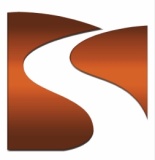 2021 JUNIOR TENNIS SUMMER SCHEDULE                       
 	QuickStart (Ages 6 & Under):  Wednesday & Thursdays, 8:30am-9.15am
  	(Cost: $25 Members per session / $35 Guests per session) 	Stars (Ages 7-8):  Wednesdays & Thursdays, 9:15am-10:15am 
 	(Cost: $32 Members per session / $42 Guests per session)	Aces (Ages 9-13):  Wednesday & Thursdays, 11:15am-12.45pm 
             (Cost: $50 Members for both classes / $60 Guests)Tournament Training Tuesdays & Thursdays 1:30am-3.00pm
             (Cost: $50 Members for both classes / $60 Guests)
All Junior Tennis Classes begin week of June 2nd and will end on Thursday, July 29th.PLEASE CHECK NEXT TO WHICH CLASS & DATES ARE DESIRED___ QuickStart: June 2/ June 3 				___Stars: June 2 / June 3 ___ QuickStart: June 9 / June 10 			___Stars: June 9/ June 10  ___QuickStart: June 16 / June 17 			___Stars: June 16 / June 17___ QuickStart: June 23 / June 24 		  	___Stars: June 23 / June 24 ___ QuickStart: June 30 / July 1	 			___Stars: June 30/ July 1___ QuickStart: July 14 / July 15  			___Stars: July 14 / July 15___ QuickStart: July 21 / July 22 			___Stars: July 21 / July 22___QuickStart: July 28 / July 29  			___Stars: July 28 / July 29 ___ Aces: June 2/ June 3 				___TL: June 1 / June 3 ___ Aces: June 9 / June 10 				___TL: June 8 / June 10  ___Aces: June 16 / June 17 				___TL: June 15 / June 17___ Aces: June 23 / June 24 		  		___TL: June 22 / June 24 ___ Aces: June 30 / July 1	 			___TL: June 29 / July 1___ Aces: July 14 / July 15  				___TL: July 13 / July 15___ Aces: July 21 / July 22 				___TL: July 20 / July 22___Aces: July 28 / July 29  				___TL: July 27 / July 29 Child’s Name: ____________________________Age: ____________ Birthday: ______________Are you a member? __________________	Membership #: _____________________________Parent’s Name: _________________________________________________________________	Home #: ___________________________		Cell #: ______________________________Parent’s Name: _________________________________________________________________	Home #: ___________________________		Cell #: ______________________________Parent’s Email Address: __________________________________________________________I understand with my son/daughter’s participation in the Serrano Country Club 2021 Summer Junior Tennis Program, this is a physical activity which can possibly result in injury.  I assume responsibility for my child’s participation in this program. I hereby release Serrano Country Club and their staff for damages, injuries, and loses which my child may incur in conjunction with his/her participation in this Serrano Country Club Tennis Program.Parent/Guardian Signature ________________________________________	        Date: _________________For registration and information, please contact Andrew Fearnside, Tennis Director, at Serrano Country Club at (916)932-1170, (925)518-2656 cell or via email at AFearnside@serranocountryclub.com. Staff at the front desk in the fitness center can answer any questions as well.Cancellation Policy is 7 days before session begins.  Members have priority and if there is room in class, non-members may sign-up and will need to make payment when signing up.